130000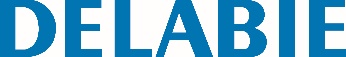 HYBRIMATIC FINO urinoirReferentie: 130000 Beschrijving voor lastenboekIndividueel wandurinoir met hybride spoelmechanisme: HYBRIMATIC systeem: Stroomtoevoer via 123 Lithium 6 V batterij. Onzichtbare vochtdetectie. Afvoer met membraan zonder waterslot. Elektronica geïntegreerd in het urinoir. Micro-spoeling van één seconde na elke gebruiker bij eco programma (of 3 seconden bij comfort programma). Massamodus: de spoeling vindt plaats na de piekperiode. Hygiënische periodieke spoeling van 7 sec elke 24 h bij eco programma (of 14 sec elke 12 h bij comfort programma): voorkomt geurhinder en obstructie van de leidingen. Debiet ingesteld op 0,07 l/sec bij 3 bar, aanpasbaar. Stopkraan. Wandurinoir FINO zonder spoelrand: Kan geplaatst worden op elk standaard voorwandsysteem, beschikbaar in de markt. Bacteriostatisch RVS 304, mat gepolijste afwerking. Dikte RVS: 1,2 mm. Toevoer achteraan. Ingebouwde horizontale afvoer.